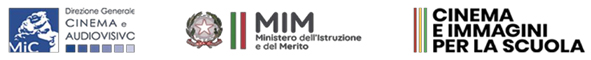 Allegato A AL DIRIGENTE SCOLASTICO Liceo Giorgio de Chiricodi Torre Annunziata (NA)Il/La sottoscritto/a _______________________________________________________________ nato/a a  ___________________________ Prov. (___)  il  ____/____/____, in servizio presso questo Istituto in qualità di docente di ____________________________________________ a tempo indeterminato D I C H I A R A  di essere disponibile alla realizzazione del Progetto Cinema per la scuola “VISIONI FUORI-LUOGO - DE CHIRICO doc lab - Storie da Torre Annunziata” in qualità di: ◻ TUTOR ◻ COORDINATORE PROGETTO◻ REFERENTE/MONITORAGGIO E VALUTAZIONE            A tal fine allega:  - Allegato B - curriculum vitae in formato europeo con firma in calce e copia documento  Il sottoscritto dichiara, sotto la propria responsabilità, ai sensi dell’art.2 della legge 4/1/1968, della legge 127/97 e del DPR n.445/2000, la veridicità del curriculum e delle dichiarazioni rese.  Torre Annunziata, ___/____/______ 				FIRMA 											__________________Il/La sottoscritto/a esprime il proprio consenso affinché i dati forniti possano essere trattati nel rispetto del Reg. Europeo 2016/679 in materia di protezione dei dati personali, per gli adempimenti connessi alla presente procedura. Torre Annunziata, ___/____/______				FIRMA 										___________________ Allegato B - Il/La sottoscritto/a ______________________________________________________________ consapevole delle sanzioni penali previste in caso di dichiarazioni mendaci, falsità negli atti e uso di atti falsi (ART. 76 D.P.R. 445/28.12.2000)D I C H I A R Adi possedere i seguenti titoli: TABELLA VALUTAZIONE-TUTOR DEL PROGETTOTABELLA VALUTAZIONE COORDINATORE DEL PROGETTO GRIGLIA DI VALUTAZIONE REFERENTE PER LA VALUTAZIONE Torre Annunziata, ___/____/______ 	 	 	 	FIRMA______________________________________________ TITOLI ed ESPERIENZE PROFESSIONALIIndicare il numeroCondizione e punteggititoliPunteggio massimoIndicare il punteggioLaurea magistrale Punti 5Max Punti 5Master/corsi diSpecializzazione/perfezionamentoPunti 5Max. 15 puntiCorso di formazione Piano Nazionale Cinema e Immagini per la Scuola (art. 27 Legge 220/2016) Progetto “Operatori di Educazione Audiovisiva a Scuola” A.S. 2020-21Punti 8Max 8 puntiAbilitazione all’insegnamentoPunti 2Max. 4 puntiCertificazioni informatichePunti 4 per ogni certificazioneMax. 12 puntiCertificazioni linguistiche (almeno livello b1)Punti 6Max. 6 puntiAttività di tutoring in progetti similariPunti 2 per attivitàMax. 20 puntiTotale puntiTITOLI ed ESPERIENZE PROFESSIONALIIndicare il numeroCondizione e punteggititoliPunteggio massimoIndicare il punteggioLaurea magistrale Punti 5Max Punti 5Master/corsi diSpecializzazione/perfezionamentoPunti 5Max. 15 puntiCertificazioni informatichePunti 4 per ogni certificazioneMax. 12 puntiCertificazioni linguistiche (almeno livello b1)Punti 4Max. 4 puntiAttività di coordinamento e referente progetti similariPunti 2 per attivitàMax. 24 puntiTotale puntiTITOLI ed ESPERIENZE PROFESSIONALIIndicare il numeroCondizione e punteggititoliPunteggio massimoIndicare il punteggioLaurea magistrale Punti 5Max Punti 5Master/corsi diSpecializzazione/perfezionamentoPunti 5Max. 15 puntiCertificazioni informatichePunti 4 per ogni certificazioneMax. 12 puntiCertificazioni linguistiche (almeno livello b1)Punti 4Max. 4 puntiAttività di tutoring Punti 2 per attivitàMax. 20 puntiCoordinamento di attività ProgettualiPunti 2 per attivitàMax. 18 puntiEsperienza nel monitoraggio e valutazione di progetti Punti 5 per attivitàMax. 25 puntiTotale punti